День Победы – один из великих праздников – его почитают во многих странах мира, которые пострадали от фашистской Германии.День Победы празднуют 9 мая – в 2022  году отметят 77-ю годовщину победы в Великой Отечественной войне.День Победы — праздник, знаменующий конец убийственной войны, которая унесла жизни миллионов солдат и мирных граждан.Праздник Победы навечно останется в истории и всегда будет напоминать о тех кровопролитных событиях и великом разгроме фашистских войск. День ПобедыВеликая Отечественная – составная часть Второй мировой войны (1939-1945), началась на рассвете 22 июня 1941. В этот день фашистская Германия напала вероломно на Советский Союз, нарушив советско-германские договоры, заключенные в 1939 году.В военных действиях, которые длились почти четыре года и стали в истории человечества самым крупным вооруженным столкновением, в различные периоды войны с обеих сторон одновременно сражались от восьми до 13 миллионов человек, применялось от семи до 19 тысяч самолетов, от шести до 20 тысяч танков и штурмовых орудий, от 85 до 165 тысяч орудий и минометов. Оккупанты планировали одержать быструю победу, но просчитались — советские войска измотали противника в кровопролитных сражениях, вынудили перейти его к обороне на всем германо-советском фронте, а затем нанесли врагу ряд крупных поражений.Фашистская Германия подписала акт о безоговорочной капитуляции 8 мая 1945 в 22:43 по центрально-европейскому времени (в 00:43, 9 мая по московскому) в пригороде Берлина — он вступил в силу в тот же день в 23:01.Девятое мая, указом Президиума Верховного Совета СССР, был объявлен Днем Победы над фашистской Германией и “днем всенародного торжества”.Праздновался первый День Победы так, как ни один из праздников в современной истории. Повсюду состоялись народные гулянья, многолюдные митинги. В парках и на площадях городов и сел играли оркестры, выступали популярные артисты театра и кино, а также коллективы художественной самодеятельности. В этот исторический день к советскому народу с обращением выступил председатель Совета Народных комиссаров Иосиф Сталин. Поздно вечером Москву озарил салют Победы — 30 победных залпов выпустили тысячи зенитных орудий, что по тем временам было грандиозным зрелищем. После салюта Победы десятки самолетов над столицей сбросили гирлянды разноцветных ракет, на площадях вспыхивали многочисленные бенгальские огни.Краткая история праздникаПервый День Победы в истории отметили в 1945 году — на Красной Площади в Москве в честь победы в Великой Отечественной войне 24 июня прошел военный парад, который принимал маршал Георгий Жуков.Событие, которое навсегда вошло в мировую историю — низложение нацистских знамен и штандартов – они были брошены на помост возле Мавзолея, произошло именно на этом параде. День Победы 9 мая был официальным выходным днем вплоть до 1948, затем его на долгие годы упразднили, хотя праздничные мероприятия, посвященные победе, проводились во всех населенных пунктах огромной страны. Праздник День Победы стал нерабочим днем снова только в 1965-м.Праздник, в период времени между 1965-1990 отмечался 9 мая очень широко — военные парады, проходившие в День Победы, наглядно демонстрировали всю мощь Советской армии и последние достижения в области разработки военной техники.Многие страны после распада СССР, продолжают отмечать праздник День Победы 9 мая.Праздник День Победы в России на несколько лет, после распада Союза, утратил свой торжественный статус. Военные парады в День Победы с участием боевой техники и военной авиации на Красной Площади в Москве традиционно начали проводить с 9 мая 1995. День Победы 9 мая отмечают особенно торжественно в городах-героях России. Европейские страны отмечают праздник Победы во Второй мировой войне 8 мая – в день, когда по центрально-европейскому времени Германия подписала акт о капитуляции.Радость со слезами на глазахВторая мировая и Великая Отечественная — крупнейшая по масштабам и ожесточенности битва. Она стала трагедией для жителей многих стран мира, принесла небывалые в истории человеческие потери, бесчисленные страдания миллионам людей.В ходе военных действий, которые длились почти четыре года, только в СССР было разрушено 1 710 городов, более 70 тысяч деревень, 32 тысячи фабрик и заводов, разграблено 98 тысяч колхозов — общая стоимость этих разрушений 128 миллиардов долларов. О войне мы знаем из рассказов старшего поколения и из книг по истории, но эти страшные события для миллионов людей были реальностью. Война принесла много горя – погибли миллионы солдат и мирных граждан.Советский Союз в общей сложности потерял 25,6 миллиона граждан, по другим данным 29,6 миллиона человек. Не менее 13,7 миллиона человек среди жертв войны составляет мирное население.В День Победы возлагают венки к Могилам Неизвестного Солдата, возле Вечного Огня – он горит в память о павших героях.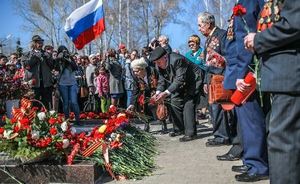 По традиции в праздник Победы посещают места, где шли бои, памятники воинской славы, могилы погибших воинов, где возлагают цветы, а также проводят митинги и торжественное прохождение воинских частей.В День Победы, ветераны, которых с каждым годом становится все меньше и меньше, собираются на центральных площадях городов, встречаются с однополчанами, поминают павших товарищей. Память о погибших, уважение к бесстрашным ветеранам и гордость за их непосильный подвиг будут жить в наших сердцах вечно.Каждый пятый воевавший в Великой Отечественной отмечен наградой, звания Героя Советского Союза удостоены 11 681 воин, а 2 532 человека являются полными кавалерами ордена Славы.Бессмертный полкЭто молодая традиция, которая буквально за пару лет распространилась не только по всем городам России, но и получила признание во многих странах мира.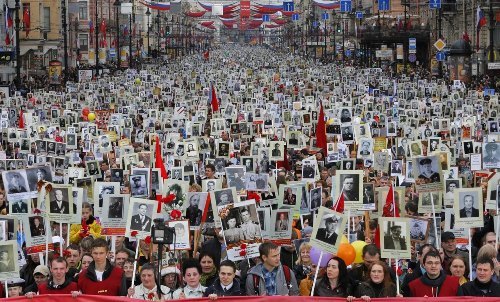 Миллионы детей и внуков выходят на улицы городов с портретами своих отцов, дедов, прадедов, которые принимали непосредственное участие в приближении Великой Победы. По улицам проходит настоящий «бессмертный полк», так как в нашей памяти эти герои всегда будут живы.Георгиевская ленточкаАкция на День Победы «Я помню! Я горжусь!» появилась еще в 2005 г. Этот девиз не требует особых объяснений, а символом акции стала георгиевская или гвардейская ленточка.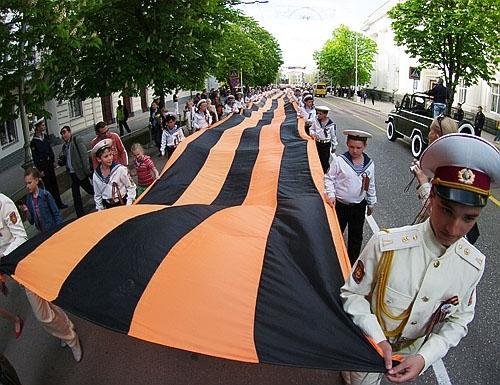 Чтобы напомнить подрастающему поколению о доблестном подвиге наших предков, и появилась эта традиция повязывать ленточку в День Победы. Но нападки со стороны некоторых государств на этот безобидный атрибут невольно сделали георгиевскую ленточку настоящим символом победы.Георгиевская лента: история возникновения и значениеГеоргиевская ленточка является одним из наиболее узнаваемых символов российской действительности последних лет. Эта лента черно-оранжевого цвета является одним из главных атрибутов Дня Победы в Великой Отечественной войне (ВОВ) – одного из наиболее уважаемых праздников в нашей стране. К сожалению, немногие из тех, кто завязывает Георгиевскую ленту на своей одежде или цепляет ее на автомобиль, знает о том, что она действительно означает и как правильно её носить.История возникновения Георгиевской ленты26 ноября (7 декабря) 1769 года императрица Екатерина II учредила награду для офицеров Русской Армии, вручаемую за личную храбрость проявленную на полях сражений — орден Святого Георгия, носить его полагалось на «ленте шелковой о трех черных и двух желтых полосах», впоследствии за ней и закрепилось название — Георгиевская лента.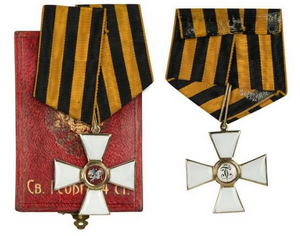 Орден был разделен на 4 класса. Первая степень ордена имела три знака: крест, звезду и ленту, состоящую из трех черных и двух оранжевых полос, которая носилась через правое плечо под мундиром. Вторая степень ордена также имела звезду и большой крест, который носился на шее на более узкой ленте. Третья степень – малый крест на шее, четвертый – малый крест в петлице.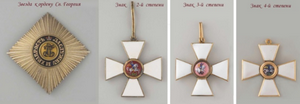 Звезда и знаки к ордену Св. Георгия Одни из первых кавалеров ордена Святого Георгия – участники морского сражения в Чесменской бухте, которое произошло в июне 1770 г. В этом сражении русская эскадра, под общим командованием графа Орлова А. Г. полностью разгромила превосходящий по численности турецкий флот. За это сражение граф Орлов был пожалован орденом Св. Георгия первой степени и получил почетную приставку к своей фамилии «Чесменский». Первые медали на Георгиевской ленте были вручены в августе 1787, когда небольшой отряд под командованием Суворова отбил атаку превосходящего по численности турецкого десанта стремившегося захватить крепость Кинбурн. Суворов, находившийся в первых рядах сражавшихся и воодушевлявший их личным примером, в этом бою был дважды ранен, мужество российских солдат позволили разгромить турецкий десант. Впервые в российской истории медаль была вручена не всем участвовавшим в бою, ею были отмечены только те, кто проявил наибольшую личную храбрость и героизм. Причем решать, кто более достоин награждения, должны были именно солдаты, принимавшие непосредственное участие в военных действиях. В числе двадцати награжденных за этот бой был и гренадер Шлиссельбургского полка Степан Новиков, лично спасший Суворова от напавших на него янычар. Черно — оранжевые ленты были положены и для других медалей этой войны которые были вручены участникам героического штурма Очакова и отличившимся при взятие Измаила.Георгиевская ленточка на коллективных наградах.Лента ордена Святого Георгия начинает занимать особо почитаемое положение и при коллективных награждениях различных воинских частей Российской Армии. К таковым следует отнести, так называемые Георгиевские трубы, введенные в 1805 г. Трубы эти изготавливались из серебра, на корпус наносилось изображение Георгиевского креста и надпись, указывающая, за что дано это отличие. Кроме того на трубу крепился темляк из ленты черно — оранжевых цветов.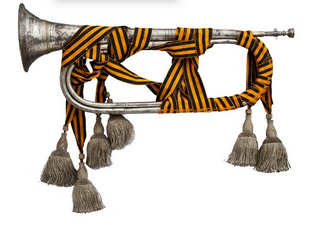 Георгиевская трубаСуществовало две разновидности труб – кавалерийская и пехотная. Различия между ними заключались в их форме. Пехотная была изогнутой, а кавалерийская — прямой. С 1806 г. в числе коллективных поощрений появляются Георгиевские знамена. В навершии этих знамен располагался белый орденский крест, а под навершием повязывалась Георгиевская лента со знаменными кистями. Первыми такое знамя получили Черниговский драгунский полк, два донских казачьих полка, Киевский гренадерский и Павлоградский гусарский полки. Награждены они были «За подвиги при Шенграбене 4 ноября 1805 в сражении с неприятелем, состоящим из 30 тыс.».В 1807 году император Александр 1 учредил специальную награду для нижних чинов Русской Армии за личную храбрость в бою, которая получила название — Знак отличия Военного ордена. Ношение креста предписывалось на ленте, цвета которой соответствовали цветам ордена Св. Георгия. Именно с этого периода популярность Георгиевской ленточки становится всенародной, так как подобные награды простой российский народ видел гораздо чаще, чем золотые ордена офицерского состава Российской Армии. Этот знак в дальнейшем получил название солдатский Георгиевский крест или солдатский Георгий (Егорий), как его называли в народе.С 1855 году, офицерам получившим наградное золотое оружии «За храбрость», для более видимого отличия было предписано носить темляки из Георгиевской ленты. В том же 1855 году была учреждена медаль «За защиту Севастополя». Впервые в истории Российской империи медаль вручалась не за героическую победу, а именно за оборону русского города. Медаль эта была серебряной, предназначалась как для военных чинов, так и для штатских лиц, участвовавших в обороне Севастополя. Для генералов, офицеров, солдат и матросов Севастопольского гарнизона, служивших там с сентября 1854 года по август 1855 года, медаль вручалась на Георгиевской ленте.Не обошли стороной воинские отличия и священнослужителей. Еще в 1790 году был издан особый указ о пожаловании военных священников за подвиги при участии в военных сражениях. Тогда же был учрежден наградной золотой наперсный крест на Георгиевской ленте. Многие из полковых священников Русской Армии принимали непосредственное участие в боевых действиях русских войск и своими героическими деяниями заслужили эту высокое отличие. Один из первых награжденных наперсным крестом – полковой священник Трофим Куцинский. При штурме крепости Измаил погиб командир батальона, в котором отец Трофим был священником. Солдаты остановились в замешательстве, не зная, что делать дальше. Отец Трофим, безоружный, с крестом в руках, первым ринулся на врага, увлекая за собой солдат и поддерживая их боевой дух.Всего же за время от учреждения золотого наперсного креста до Русско-японской войны, им было награждено сто одиннадцать человек. И за каждой такой наградой стоял конкретный подвиг полковых священников Русской Армии.Утвержденная еще в 1807 году медаль «За храбрость» также носившаяся на черно — оранжевой ленте, в 1913 году была причислена к ордену Св. Георгия и стала наряду с Георгиевским крестом самой массовой солдатской медалью вручаемой за личную храбрость. За время существования черно – оранжевой ленты Святого Георгия, с момента ее появления в 1769 году и до 1917 года, она являлась непременным атрибутом самых разных наград Российской империи вручаемых за воинскую храбрость. Золотых офицерских крестов, темляков золотого оружия, знаков отличия, медалей, а также коллективных — серебряных труб, знамен, штандартов. Так в наградной системе России образовалась целая система воинских поощрений, среди которых Георгиевская ленточка являлась своеобразным связующим звеном всех их в единое целое, являя собой символ воинской доблести и славы.День учреждения Ордена Святого Великомученика и Победоносца Георгия 26 ноября 1769 года в истории России считался Днем Георгиевских кавалеров. Этот день праздновался ежегодно. В этот день не только в столице империи, но и практически во всех уголках русской земли чествовали кавалеров георгиевских отличий. Чествовали всех, невзирая на чины и звания, так как подвиги, которые совершили эти люди, совершены были не во имя наград, а во имя своей Отчизны.В годы Великой Отечественной войны, продолжая боевые традиции русской армии, 8 ноября 1943 года был учрежден орден Славы трех степеней. Его статус, так же, как и желто-черная расцветка ленты, напоминали о Георгиевском кресте. Затем Георгиевская лента, подтверждая традиционные цвета российской воинской доблести, украсила многие солдатские и современные российские наградные медали и знаки.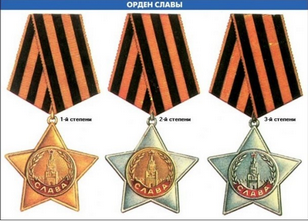 Орден Славы 3-х степеней2 марта 1992 года Указом Президиума Верховного Совета России «О государственных наградах РФ» было принято решение о восстановлении российского ордена Святого Георгия и знака отличия «Георгиевский крест». И вот весной 2005 года на улицах российских городов впервые появилась «Георгиевская ленточка». Эта акция родилась стихийно, выросла она из интернет-проекта «Наша Победа», главной целью которого была публикация историй и фотографий времен Великой Отечественной войны. Ленточка стала своеобразным атрибутом торжественных мероприятий, традиционных встреч с ветеранами, праздничных гуляний во многих городах Российской Федерации.Кодекс акции «Георгиевская лента»·Акция «Георгиевская ленточка» — не коммерческая и не политическая.·Цель акции — создание символа праздника — Дня Победы.·Этот символ — выражение нашего уважения к ветеранам, дань памяти павшим на поле боя, благодарность людям, отдавшим все для фронта.·Всем тем, благодаря кому мы победили в 1945 году.·«Георгиевская ленточка» не является геральдическим символом. Это символическая лента, реплика традиционного биколора Георгиевской ленты.·Не допускается использование в акции оригинальных наградных Георгиевских или Гвардейских лент. «Георгиевская ленточка» — символ, а не награда.·«Георгиевская ленточка» не может быть объектом купли-продажи.·«Георгиевская ленточка» не может служить для продвижения товаров и услуг. Не допускается использование ленты в качестве сопутствующего товара или элемента товарной упаковки.·«Георгиевская ленточка» распространяется бесплатно. Не допускается выдача ленточки посетителю торгового учреждения в обмен на покупку.·Не допускается использование «Георгиевской ленточки» в политических целях любыми партиями или движениями.·«Георгиевская ленточка» имеет одну или две надписи: название города/государства, где произведена ленточка. Другие надписи на ленточке не допускаются.·Это символ не сломленного духом народа, который боролся, победил фашизм в Великой Отечественной войне.Что означает черный и оранжевый цвет?В России они являлись цветами императорскими, государственными, соответствовали черному двуглавому орлу и желтому полю государственного герба. Именно этой, символики, видимо, придерживалась императрица Екатерина 2, утверждая цвета ленты. Но, так как орден был назван в честь Святого Георгия Победоносца, цвета ленты, возможно, символизируют самого Святого Георгия и обозначают его мученическую смерть — три черных полосы, и чудесное воскрешение — две оранжевые полосы. Именно эти цвета и называются сейчас при обозначении цветов Георгиевской ленты. Кроме того, новая награда, вручалась исключительно за воинские подвиги. А цвета войны – это цвет пламени, то есть — оранжевый, и дыма — черный.Как правильно носить Георгиевскую ленточкуОфициальных правил ношения георгиевской ленты не существует. Однако следует понимать, что это не модный аксессуар, а знак памяти, уважения, скорби и благодарности участникам Великой Отечественной войны. Поэтому стоит относиться к ленточке бережно и с уважением.Основные способыГеоргиевскую ленту принято носить на груди слева в знак того, что подвиг советских солдат навсегда остался в сердце у потомков. Не стоит носить ленту на голове, ниже пояса, на сумке, на кузове автомобиля (в том числе на антенне машины). Также не нужно использовать ее в качестве шнурков или шнуровки на корсете (такие случаи тоже бывали). Кроме того, не допускается ношение георгиевской ленты в испорченном виде.Петелька:Простой и распространенный вариант – прикрепить георгиевскую ленточку в виде петельки. Для этого нужно отрезать 10-15 сантиметров ленты, перекрестить концы в виде буквы «Х» и заколоть середину брошью, булавкой или значком. Носить на левой стороне груди.Бантик:Прикрепить георгиевскую ленточку можно в виде простого бантика. Его можно завязать любым привычным способом, главное потом расправить узелок, «ушки» и концы ленты. Также можно не завязывать ленту, а просто сформировать из нее две петельки и закрепить их в середине булавкой или значком.Бант-восьмерка:Взять около 30 сантиметров ленты, сложить восьмеркой, закрепить посередине. Взять ленточку покороче и тоже сложить ее восьмеркой, закрепить. Далее нужно взять еще две ленты, каждую меньше предыдущей. Получится четыре ленты разной длины, сложенные восьмерками. Сложить их друг на друга и скрепить, обвязав еще одной лентой. Получится крупный, но неброский бант, который следует закрепить на левой стороне груди.Зигзаг:Георгиевскую ленточку можно прикрепить на одежду в виде молнии или зигзага. Для этого ленту сложить гармошкой в три раза и немного потянуть за кончики, чтобы получилась буква «N». Закрепить булавками или сшить. Прикрепить к одежде булавкой, брошью или значком.Галстук:Чтобы завязать георгиевскую ленточку и виде галстука, понадобится лента большой длины. Можно использовать любой привычный способ завязывания галстука. Например, обернуть ленту в виде круга, чтобы левый конец был длиннее. Правый конец наложить на левый и пропустить под него наперекрест. Затем обернуть концы еще раз, формируя петельку, в которую продеть снизу вверх левый край и вытащить из петельки, продеть в ушко и затянуть. Когда завершится празднование Дня Победы, не стоит выкидывать георгиевскую ленту. Оставленные на улицах, брошенные в грязь, выброшенные в урны ленты оставляют тягостное впечатление и расстраивают ветеранов, а ведь акция направлена на то, чтобы их подвиг не был забыт. Лучше всего убрать георгиевскую ленточку до следующего года или носить ее по особым датам – например, в день начала Великой Отечественной войны или в день окончания Сталинградской битвы.Песня - День ПобедыПесня День Победы была написана в марте 1975 года, спустя 30 лет после водружения знамя над Рейхстагом. В связи с такой круглой датой, было решено провести конкурс на лучшую песню о победе в Великой отечественной войне. Авторы бессмертного хита — композитор Давид Тухманов и поэт Владимир Харитонов. Последний, кстати, был ветераном войны. Харитонов перед самым окончанием отведенных сроков принес текст Тухманову, на который тот быстро написал музыку.Текст песни:День Победы, как он был от нас далек,
Как в костре потухшем таял уголек.
Были версты, обгорелые в пыли, -
Этот день мы приближали, как могли.

Припев:
Этот День Победы -
Порохом пропах.
Это праздник
С сединою на висках.
Это радость
Со слезами на глазах.
День Победы! День Победы! День Победы!

Дни и ночи у мартеновских печей
Не смыкала наша Родина очей.
Дни и ночи битву трудную вели -
Этот день мы приближали, как могли.

Припев:
Этот День Победы -
Порохом пропах.
Это праздник
С сединою на висках.
Это радость
Со слезами на глазах.
День Победы! День Победы! День Победы!

Здравствуй, мама, возвратились мы не все…
Босиком бы пробежаться по росе!
Пол-Европы прошагали, полземли -
Этот день мы приближали как могли.

Припев:
Этот День Победы -
Порохом пропах.
Это праздник
С сединою на висках.
Это радость
Со слезами на глазах.
День Победы! День Победы! День Победы!

Этот День Победы -
Порохом пропах.
Это праздник
С сединою на висках.
Это радость
Со слезами на глазах.
День Победы! День Победы! День Победы!       ПОСТАНОВЛЕНИЕ        от 4.05.2022г.  №23О внесении изменений в постановление главы сельского поселения Черный Ключ от 29.12.2017 г. №38 «Об утверждении муниципальной программы «Развитие органов местного самоуправления и решение вопросов местного значения в сельском поселении Черный Ключ муниципального района Клявлинский Самарской области на 2018-2027 годы»»         В соответствии с Федеральным законом от 06.10.2003 г. №131-ФЗ «Об общих принципах организации органов местного самоуправления в Российской Федерации»,  постановлением Администрации сельского поселения Черный Ключ муниципального района Клявлинский Самарской области от  08.06.2015 г. №7  «Об утверждении порядка принятия решений  о разработке, формирования и реализации,  оценки эффективности муниципальных программ сельского поселения Черный Ключ муниципального района Клявлинский», Уставом сельского поселения Черный Ключ муниципального района Клявлинский Самарской области    ПОСТАНОВЛЯЮ:Внести изменения в Постановление главы сельского поселения Черный Ключ от 29.12.2017 г. №38 «Об утверждении муниципальной программы "Развитие органов местного самоуправления и решение вопросов местного значения в сельском поселении Черный Ключ муниципального района Клявлинский Самарской области на 2018 - 2027 годы".      В паспорте муниципальной программы «Развитие органов местного самоуправления и решение вопросов местного значения в сельском поселении Черный Ключ муниципального района Клявлинский Самарской области на 2018-2027 годы» в пункте «Объемы и источники финансового обеспечения реализации программы» изменить и изложить в следующей редакции:Раздел IV. Обоснование ресурсного обеспечения муниципальной программы       Реализация муниципальной программы осуществляется за счет средств бюджета сельского поселения Черный Ключ муниципального района Клявлинский Самарской области, в том числе с учетом поступающих в соответствии с действующим законодательством в бюджет сельского поселения Черный Ключ муниципального района Клявлинский Самарской области средств вышестоящих бюджетов, а также за счет внебюджетных источников изменить и изложить в следующей редакции:Общий объем финансового обеспечения муниципальной программы за счет всех источников 103826,026 руб., в том числе по годам:в 2018 г. -   8177,997 руб.;в 2019 г. - 10034,803 руб.;в 2020 г. - 11546,033 руб.;в 2021 г. - 10468,657 руб.;в 2022 г. - 10839,726 руб.;в 2023 г. - 11145,870 руб.;в 2024 г. - 10403,235 руб.;в 2025 г. - 10403,235 руб.;в 2026 г. - 10403,235 руб.;в 2027 г. - 10403,235 руб.По источникам финансового обеспечения:1) средства бюджета сельского поселения Черный Ключ муниципального района Клявлинский Самарской области – 95292,671 руб., в том числе:в 2018 г. – 6253,497 руб.;в 2019 г. – 6276,570 руб.;в 2020 г. – 9765,161 руб.;в 2021 г. –10136,437 руб.;в 2022 г. –10601,796 руб.;в 2023 г. –10900,240 руб.;в 2024 г. –10149,265 руб.;в 2025 г. –10403,235 руб.;в 2026 г. –10403,235 руб.;в 2027 г. –10403,235 руб.2) средства областного бюджета – 8101,355 руб., в том числе:в 2018 г. - 1716,600 руб.;в 2019 г. - 3534,133 руб.;в 2020 г. - 1780,872 руб.;в 2021 г. -   332,220 руб.;в 2022 г. -   237,930 руб.;в 2023 г. -   245,630 руб.;в 2024 г. -   253,970 руб.;в 2025 г. - 0 руб.;в 2026 г. - 0 руб.;в 2027 г. - 0 руб.3) средства федерального бюджета –432,000 руб.;в 2018 г. - 207,900 руб.;в 2019 г. - 224,100 руб.;в 2020 г. - 0 руб.;в 2021 г. - 0 руб.;в 2022 г. - 0 руб.;          в 2023 г. - 0 руб.;в 2024 г. - 0 руб.;в 2025 г. - 0 руб.;в 2026 г. - 0 руб.;в 2027 г. - 0 руб.        2.   Опубликовать настоящее Постановление в газете «Вести сельского поселения Черный Ключ и разместить в информационно-телекоммуникационной сети Интернет на официальном сайте Администрации муниципального района Клявлинский».Настоящее Постановление вступает в силу с момента подписания и распространяется на правоотношения, возникшие с 01.04.2022 г.Контроль за исполнением настоящего Постановления возложить на заместителя Главы администрации сельского поселения Черный Ключ муниципального района Клявлинский Самарский области.Глава сельского поселения Черный Ключ          	              муниципального района КлявлинскийСамарской области                                                                          В.М.КадеевВЕСТИ    сельского поселения Черный Ключ                                      06 мая  2022 года                                                                                                                                                                                                                                                                                                                                                                                                                                                                                                                                                                                                                                                ВЕСТИ сельского поселения Черный Ключпечатное средство массовой информации сельского поселения Черный Ключ муниципального района Клявлинский Самарской области                                                               Пятница, 06 мая 2022 года №17(257)                                                                                                                                                                                   12+РОССИЙСКАЯ ФЕДЕРАЦИЯАДМИНИСТРАЦИЯСЕЛЬСКОГО ПОСЕЛЕНИЯЧЕРНЫЙ КЛЮЧМУНИЦИПАЛЬНОГО РАЙОНАКЛЯВЛИНСКИЙСАМАРСКОЙ ОБЛАСТИ446951, Самарская область,  Клявлинский район,с. Черный Ключ, ул. Центральная,д.4 тел. /факс 8(84653) 5-71-24,e-mail: chkl4@yandex.ru6.  Объемы и источники финансового обеспечения реализации программы       Общий объем финансового обеспечения муниципальной программы за счет всех источников составляет 103826,026 руб., в том числе по годам:в 2018 г. -   8177,997 руб.;в 2019 г. - 10034,803 руб.;в 2020 г. - 11546,033 руб.;в 2021 г. - 10468,657 руб.;в 2022 г. - 10839,726 руб.;в 2023 г. - 11145,870 руб.;в 2024 г. - 10403,235 руб.;в 2025 г. - 10403,235 руб.;в 2026 г. - 10403,235 руб.;в 2027 г. - 10403,235 руб.По источникам финансового обеспечения:1) средства бюджета сельского поселения Черный Ключ муниципального района Клявлинский Самарской области – 95292,671 руб., в том числе:в 2018 г. – 6253,497 руб.;в 2019 г. – 6276,570 руб.;в 2020 г. – 9765,161 руб.;в 2021 г. –10136,437 руб.;в 2022 г. –10601,796 руб.;в 2023 г. –10900,240 руб.;в 2024 г. –10149,265 руб.;в 2025 г. –10403,235 руб.;в 2026 г. –10403,235 руб.;в 2027 г. –10403,235 руб.2) средства областного бюджета – 8101,355 руб., в том числе:в 2018 г. - 1716,600 руб.;в 2019 г. - 3534,133 руб.;в 2020 г. - 1780,872 руб.;в 2021 г. -   332,220 руб.;в 2022 г. -   237,930 руб.;в 2023 г. -   245,630 руб.;в 2024 г. -   253,970 руб.;в 2025 г. - 0 руб.;в 2026 г. - 0 руб.;в 2027 г. - 0 руб.3) средства федерального бюджета –432,000 руб.;в 2018 г. - 207,900 руб.;в 2019 г. - 224,100 руб.;в 2020 г. - 0 руб.;в 2021 г. - 0 руб.;в 2022 г. - 0 руб.;в 2023 г. - 0 руб.;в 2024 г. - 0 руб.;в 2025 г. - 0 руб.;в 2026 г. - 0 руб.;в 2027 г. - 0 руб.ВЕСТИсельского поселенияЧерный Ключ муниципального района Клявлинский Самарской областиУЧРЕДИТЕЛЬ: Администрация сельского поселенияЧерный Ключ муниципального района Клявлинский Самарской области, Собрание представителей сельского поселения Черный Ключ муниципального района Клявлинский Самарской областиАдрес издателя, редакции, типографии:446951, Самарская область, Клявлинский район, с. Черный Ключ, ул. Центральная д. 4Е-mail: chkl4@yandex.ruТелефон редакции газеты:           « Вести сельского поселения Черный Ключ»    8(84653)5-71-24 Газета выходит один раз в неделю – по пятницам. Тираж: 100 экземпляровГлавный редактор Т.В. БеловаТелефон: 5-71-24ВЕСТИсельского поселенияЧерный Ключ муниципального района Клявлинский Самарской областиУЧРЕДИТЕЛЬ: Администрация сельского поселенияЧерный Ключ муниципального района Клявлинский Самарской области, Собрание представителей сельского поселения Черный Ключ муниципального района Клявлинский Самарской областиНомер подписан в печать 06.05.2022 в 15.00, по графику06.05.2022 в 15.00Цена: бесплатная.                                                                                                                                                                                                                                                                                                        12+Номер подписан в печать 06.05.2022 в 15.00, по графику06.05.2022 в 15.00Цена: бесплатная.                                                                                                                                                                                                                                                                                                        12+Номер подписан в печать 06.05.2022 в 15.00, по графику06.05.2022 в 15.00Цена: бесплатная.                                                                                                                                                                                                                                                                                                        12+